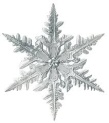 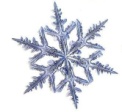 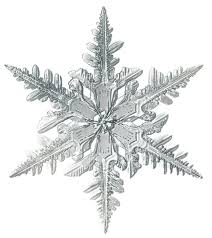 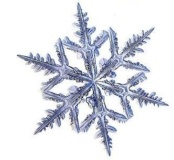 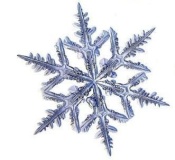 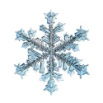 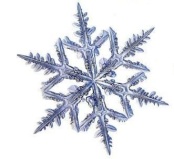 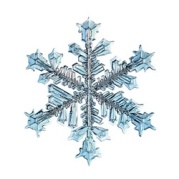 zo zápisu do prvého ročníka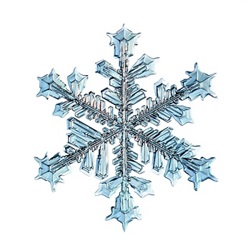 ZŠ Sačurovna školský rok 2015/2016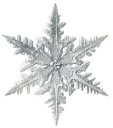 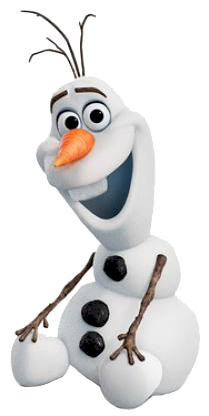 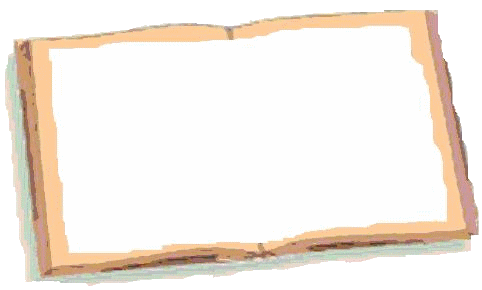 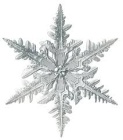 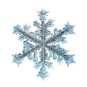 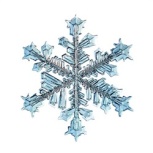 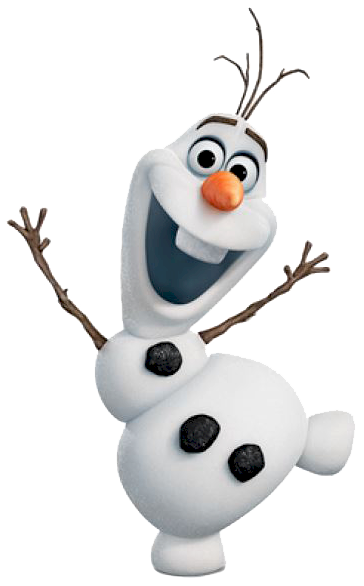 